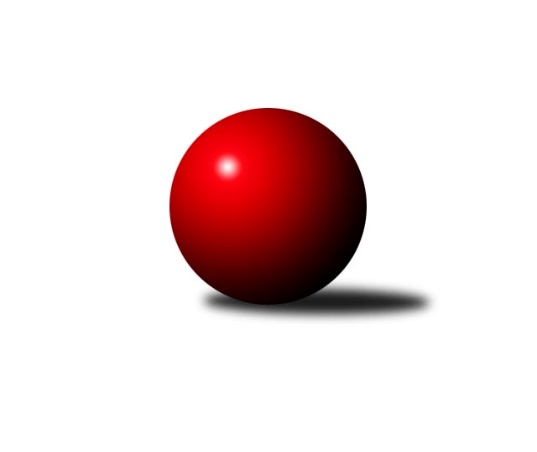 Č.7Ročník 2023/2024	3.11.2023Nejlepšího výkonu v tomto kole: 2735 dosáhlo družstvo: KK Moravská Slávia Brno BJihomoravský KP1 sever 2023/2024Výsledky 7. kolaSouhrnný přehled výsledků:SOS Židenice	- TJ Slovan Ivanovice 	8:0	2606:2349	12.0:0.0	31.10.KK Moravská Slávia Brno C	- SK Brno Žabovřesky 	7:1	2688:2640	7.0:5.0	1.11.TJ Sokol Husovice D	- KK Moravská Slávia Brno D	1:7	2272:2616	2.0:10.0	1.11.KK Slovan Rosice C	- KK Moravská Slávia Brno B	3:5	2689:2735	5.0:7.0	2.11.KK Réna Ivančice 	- SKK Veverky Brno	5:3	2542:2499	7.0:5.0	3.11.KK Blansko B	- KK Velen Boskovice 	5:3	2717:2658	5.5:6.5	3.11.Tabulka družstev:	1.	KK Moravská Slávia Brno B	7	7	0	0	44.5 : 11.5 	52.5 : 31.5 	 2702	14	2.	SOS Židenice	7	5	0	2	34.5 : 21.5 	53.0 : 31.0 	 2466	10	3.	KK Réna Ivančice	6	4	1	1	30.0 : 18.0 	43.0 : 29.0 	 2528	9	4.	KK Blansko B	7	4	1	2	31.0 : 25.0 	38.5 : 45.5 	 2565	9	5.	KK Moravská Slávia Brno C	7	3	2	2	32.0 : 24.0 	39.0 : 45.0 	 2475	8	6.	KK Velen Boskovice	6	3	1	2	27.0 : 21.0 	43.5 : 28.5 	 2559	7	7.	SK Brno Žabovřesky	7	3	1	3	29.0 : 27.0 	45.0 : 39.0 	 2579	7	8.	SKK Veverky Brno	7	3	0	4	30.0 : 26.0 	49.0 : 35.0 	 2578	6	9.	KK Moravská Slávia Brno D	7	3	0	4	28.5 : 27.5 	44.0 : 40.0 	 2618	6	10.	TJ Slovan Ivanovice	7	2	0	5	17.0 : 39.0 	32.0 : 52.0 	 2422	4	11.	KK Slovan Rosice C	7	1	0	6	18.0 : 38.0 	38.5 : 45.5 	 2560	2	12.	TJ Sokol Husovice D	7	0	0	7	6.5 : 49.5 	14.0 : 70.0 	 2207	0Podrobné výsledky kola:	 SOS Židenice	2606	8:0	2349	TJ Slovan Ivanovice 	Soňa Lahodová	 	 226 	 210 		436 	 2:0 	 378 	 	194 	 184		Milan Svobodník	Jiří Krev	 	 210 	 234 		444 	 2:0 	 385 	 	192 	 193		Zdeněk Čepička	Renata Binková	 	 187 	 207 		394 	 2:0 	 383 	 	185 	 198		Radim Pytela	Petr Woller	 	 236 	 205 		441 	 2:0 	 403 	 	202 	 201		Pavel Pokorný	Pavel Suchan	 	 229 	 203 		432 	 2:0 	 376 	 	176 	 200		Pavel Lasovský ml.	Ladislav Majer	 	 218 	 241 		459 	 2:0 	 424 	 	200 	 224		Bohuslav Orálekrozhodčí:  Vedoucí družstevNejlepší výkon utkání: 459 - Ladislav Majer	 KK Moravská Slávia Brno C	2688	7:1	2640	SK Brno Žabovřesky 	Martina Prachařová	 	 217 	 209 		426 	 2:0 	 404 	 	208 	 196		Eduard Ostřížek	Petr Žažo	 	 246 	 217 		463 	 1:1 	 446 	 	215 	 231		Richard Coufal	Petra Jeřábková	 	 238 	 208 		446 	 1:1 	 435 	 	210 	 225		Zdeněk Kouřil	Filip Žažo	 	 223 	 221 		444 	 0:2 	 472 	 	227 	 245		Oldřich Šikula	Zdeněk Ondráček	 	 223 	 230 		453 	 1:1 	 444 	 	233 	 211		Milan Hepnárek	Pavlína Březinová	 	 227 	 229 		456 	 2:0 	 439 	 	215 	 224		Vladimír Vondráčekrozhodčí:  Vedoucí družstevNejlepší výkon utkání: 472 - Oldřich Šikula	 TJ Sokol Husovice D	2272	1:7	2616	KK Moravská Slávia Brno D	Tomáš Hudec	 	 221 	 211 		432 	 0:2 	 461 	 	231 	 230		Jiří Kraus	Jakub Rauschgold	 	 161 	 160 		321 	 0:2 	 439 	 	231 	 208		Roman Janderka	Jiří Vítek	 	 157 	 161 		318 	 0:2 	 472 	 	234 	 238		František Kellner	Robert Pacal	 	 181 	 207 		388 	 0:2 	 402 	 	188 	 214		Jiří Kisling	Martin Sedlák	 	 220 	 222 		442 	 1:1 	 435 	 	229 	 206		Tereza Nová	Markéta Smolková	 	 193 	 178 		371 	 1:1 	 407 	 	187 	 220		František Kramářrozhodčí:  Vedoucí družstevNejlepší výkon utkání: 472 - František Kellner	 KK Slovan Rosice C	2689	3:5	2735	KK Moravská Slávia Brno B	Petr Vaňura	 	 225 	 266 		491 	 1:1 	 464 	 	231 	 233		Veronika Semmler	Roman Rychtárik	 	 199 	 217 		416 	 0:2 	 469 	 	223 	 246		Ilona Olšáková	Pavel Mecerod	 	 211 	 243 		454 	 1:1 	 495 	 	275 	 220		Ondřej Němec	Petr Mecerod	 	 240 	 217 		457 	 1:1 	 446 	 	215 	 231		Petr Lang	Magda Winterová	 	 195 	 234 		429 	 1:1 	 400 	 	202 	 198		Dalibor Lang	Alena Bružová	 	 215 	 227 		442 	 1:1 	 461 	 	252 	 209		Ivo Hostinskýrozhodčí: Petr MecerodNejlepší výkon utkání: 495 - Ondřej Němec	 KK Réna Ivančice 	2542	5:3	2499	SKK Veverky Brno	Tomáš Řihánek	 	 225 	 206 		431 	 1:1 	 411 	 	200 	 211		Martin Zubatý	Tomáš Čech	 	 204 	 211 		415 	 1:1 	 420 	 	215 	 205		Petr Večeřa	Karel Šustek	 	 203 	 180 		383 	 1:1 	 392 	 	183 	 209		Stanislav Beran	Jaroslav Mošať	 	 213 	 227 		440 	 2:0 	 417 	 	194 	 223		Tomáš Rak	Eduard Kremláček	 	 186 	 232 		418 	 1:1 	 399 	 	196 	 203		Radek Hnilička	Tomáš Buršík	 	 226 	 229 		455 	 1:1 	 460 	 	238 	 222		Jana Pavlůrozhodčí: Jaroslav MošaťNejlepší výkon utkání: 460 - Jana Pavlů	 KK Blansko B	2717	5:3	2658	KK Velen Boskovice 	Miroslav Flek	 	 245 	 256 		501 	 2:0 	 444 	 	204 	 240		Michal Švéda	Vít Janáček	 	 212 	 220 		432 	 0:2 	 456 	 	232 	 224		Antonín Pitner	Ladislav Novotný	 	 224 	 228 		452 	 0:2 	 455 	 	226 	 229		Petr Papoušek	Martin Cihlář	 	 215 	 222 		437 	 1:1 	 414 	 	218 	 196		František Ševčík	Karel Kolařík	 	 207 	 198 		405 	 0.5:1.5 	 435 	 	207 	 228		Petr Michálek	Josef Kotlán	 	 229 	 261 		490 	 2:0 	 454 	 	213 	 241		Tomáš Sychrarozhodčí: Jan ŠmerdaNejlepší výkon utkání: 501 - Miroslav FlekPořadí jednotlivců:	jméno hráče	družstvo	celkem	plné	dorážka	chyby	poměr kuž.	Maximum	1.	Ondřej Němec 	KK Moravská Slávia Brno B	481.93	319.5	162.4	2.5	3/3	(501)	2.	Ilona Olšáková 	KK Moravská Slávia Brno B	462.08	311.5	150.6	3.3	3/3	(474)	3.	Jaroslav Mošať 	KK Réna Ivančice 	455.75	307.0	148.8	1.8	2/3	(482)	4.	Milan Hepnárek 	SK Brno Žabovřesky 	452.79	308.9	143.9	7.2	4/4	(466)	5.	Veronika Semmler 	KK Moravská Slávia Brno B	452.07	314.8	137.3	4.7	3/3	(464)	6.	František Kellner 	KK Moravská Slávia Brno D	451.60	310.3	141.3	4.2	5/5	(474)	7.	Petr Mecerod 	KK Slovan Rosice C	450.25	317.5	132.8	8.5	2/3	(497)	8.	Ivo Hostinský 	KK Moravská Slávia Brno B	448.47	311.5	136.9	6.2	3/3	(461)	9.	Jiří Kraus 	KK Moravská Slávia Brno D	448.20	310.0	138.2	7.4	5/5	(461)	10.	Ladislav Novotný 	KK Blansko B	447.08	300.7	146.4	2.8	4/4	(481)	11.	Lubomír Böhm 	SKK Veverky Brno	444.42	302.6	141.8	6.9	3/4	(469)	12.	Miroslav Flek 	KK Blansko B	443.17	300.4	142.8	4.1	4/4	(501)	13.	Petr Vaňura 	KK Slovan Rosice C	442.50	298.6	143.9	6.4	3/3	(491)	14.	Petr Kouřil 	SK Brno Žabovřesky 	442.44	299.6	142.9	6.8	3/4	(464)	15.	Josef Kotlán 	KK Blansko B	440.69	301.1	139.6	3.6	4/4	(490)	16.	Petr Michálek 	KK Velen Boskovice 	440.25	290.0	150.3	4.0	4/5	(472)	17.	Roman Janderka 	KK Moravská Slávia Brno D	439.67	301.5	138.2	5.3	4/5	(446)	18.	Jana Pavlů 	SKK Veverky Brno	439.58	300.8	138.8	6.3	4/4	(471)	19.	Pavel Harenčák 	KK Réna Ivančice 	437.50	294.0	143.5	4.3	2/3	(453)	20.	Tomáš Rak 	SKK Veverky Brno	437.42	293.9	143.5	3.6	3/4	(458)	21.	Richard Coufal 	SK Brno Žabovřesky 	436.79	299.1	137.7	3.4	4/4	(462)	22.	Tomáš Čech 	KK Réna Ivančice 	436.67	303.6	133.1	4.8	3/3	(476)	23.	Tereza Nová 	KK Moravská Slávia Brno D	435.10	304.5	130.6	7.1	5/5	(462)	24.	Oldřich Šikula 	SK Brno Žabovřesky 	434.92	298.3	136.6	5.5	4/4	(480)	25.	Pavel Mecerod 	KK Slovan Rosice C	434.58	308.3	126.3	8.6	3/3	(490)	26.	Petr Večeřa 	SKK Veverky Brno	433.38	291.9	141.5	2.3	4/4	(455)	27.	Jana Fialová 	KK Velen Boskovice 	432.50	296.0	136.5	6.3	4/5	(467)	28.	Alfréd Peřina 	KK Slovan Rosice C	431.25	303.3	128.0	7.7	2/3	(475)	29.	František Kramář 	KK Moravská Slávia Brno D	431.20	300.3	130.9	5.7	5/5	(476)	30.	Petra Jeřábková 	KK Moravská Slávia Brno C	430.70	294.4	136.3	4.7	5/5	(453)	31.	Bohuslav Orálek 	TJ Slovan Ivanovice 	430.63	296.6	134.1	8.7	4/4	(479)	32.	Petr Lang 	KK Moravská Slávia Brno B	428.87	304.2	124.7	9.9	3/3	(448)	33.	Martin Zubatý 	SKK Veverky Brno	428.00	296.3	131.8	7.8	4/4	(460)	34.	Vít Janáček 	KK Blansko B	427.67	290.8	136.9	8.3	4/4	(441)	35.	Dalibor Lang 	KK Moravská Slávia Brno B	427.42	304.8	122.6	9.0	3/3	(462)	36.	Michal Švéda 	KK Velen Boskovice 	427.38	299.6	127.8	9.0	4/5	(444)	37.	Tomáš Buršík 	KK Réna Ivančice 	427.17	295.0	132.2	4.8	3/3	(457)	38.	Jiří Krev 	SOS Židenice	427.08	289.8	137.3	5.8	3/3	(446)	39.	Tomáš Sychra 	KK Velen Boskovice 	426.63	299.0	127.6	6.5	4/5	(454)	40.	Soňa Lahodová 	SOS Židenice	425.10	292.8	132.3	3.5	2/3	(465)	41.	Eduard Kremláček 	KK Réna Ivančice 	424.83	295.8	129.0	9.0	3/3	(443)	42.	Vladimír Vondráček 	SK Brno Žabovřesky 	424.22	297.4	126.8	7.3	3/4	(439)	43.	Milan Čech 	KK Slovan Rosice C	424.00	299.0	125.0	9.3	3/3	(446)	44.	Petr Žažo 	KK Moravská Slávia Brno C	423.73	295.7	128.0	6.7	5/5	(468)	45.	Petr Papoušek 	KK Velen Boskovice 	423.00	294.5	128.5	4.8	4/5	(455)	46.	Radka Šindelářová 	KK Moravská Slávia Brno D	422.00	291.8	130.3	7.0	4/5	(444)	47.	Roman Rychtárik 	KK Slovan Rosice C	421.17	287.7	133.5	11.8	3/3	(457)	48.	Pavel Pokorný 	TJ Slovan Ivanovice 	420.83	293.3	127.5	9.5	3/4	(473)	49.	Petr Woller 	SOS Židenice	419.07	292.7	126.4	4.9	3/3	(453)	50.	Ladislav Majer 	SOS Židenice	418.20	288.1	130.1	4.9	3/3	(463)	51.	Robert Pacal 	TJ Sokol Husovice D	417.40	290.1	127.3	8.1	5/5	(470)	52.	Alena Bružová 	KK Slovan Rosice C	417.17	289.0	128.2	8.3	3/3	(442)	53.	Martina Prachařová 	KK Moravská Slávia Brno C	416.00	286.5	129.5	8.3	5/5	(481)	54.	Petr Ševčík 	KK Velen Boskovice 	414.25	289.0	125.3	8.0	4/5	(444)	55.	Radek Hnilička 	SKK Veverky Brno	413.67	287.0	126.7	9.3	4/4	(460)	56.	Ivana Majerová 	SOS Židenice	410.67	292.8	117.8	11.7	3/3	(421)	57.	Filip Žažo 	KK Moravská Slávia Brno C	410.67	286.3	124.4	6.7	5/5	(444)	58.	Luděk Kolář 	KK Réna Ivančice 	410.50	280.5	130.0	9.0	3/3	(434)	59.	Pavlína Březinová 	KK Moravská Slávia Brno C	409.30	282.3	127.0	8.5	5/5	(457)	60.	Karel Kolařík 	KK Blansko B	408.67	290.3	118.4	11.5	3/4	(421)	61.	Magda Winterová 	KK Slovan Rosice C	408.00	287.0	121.0	9.1	3/3	(468)	62.	Stanislav Beran 	SKK Veverky Brno	407.92	286.1	121.8	8.8	3/4	(433)	63.	Tomáš Řihánek 	KK Réna Ivančice 	405.33	280.5	124.8	6.7	2/3	(431)	64.	František Ševčík 	KK Velen Boskovice 	405.00	282.8	122.3	8.3	4/5	(427)	65.	Pavel Suchan 	SOS Židenice	402.75	281.8	121.0	6.8	2/3	(435)	66.	Radim Pytela 	TJ Slovan Ivanovice 	401.44	285.7	115.8	10.9	4/4	(424)	67.	Zdeněk Čepička 	TJ Slovan Ivanovice 	401.19	286.4	114.8	10.9	4/4	(438)	68.	Zdeněk Ondráček 	KK Moravská Slávia Brno C	397.58	285.8	111.8	12.2	4/5	(453)	69.	Jan Kučera 	TJ Slovan Ivanovice 	395.56	288.7	106.9	12.7	3/4	(432)	70.	Eduard Ostřížek 	SK Brno Žabovřesky 	383.71	280.4	103.3	13.1	4/4	(424)	71.	Tomáš Hudec 	TJ Sokol Husovice D	379.27	272.7	106.5	13.8	5/5	(432)	72.	Věra Matevová 	SOS Židenice	373.33	268.3	105.0	9.7	3/3	(378)	73.	Pavel Lasovský  ml.	TJ Slovan Ivanovice 	364.44	261.1	103.3	13.8	3/4	(412)	74.	Jiří Vítek 	TJ Sokol Husovice D	335.00	253.5	81.5	19.5	4/5	(374)	75.	Kristyna Piternová 	TJ Sokol Husovice D	296.00	221.0	75.0	25.0	4/5	(361)		Radim Jelínek 	SK Brno Žabovřesky 	450.00	325.0	125.0	9.0	1/4	(450)		Petr Pokorný 	TJ Slovan Ivanovice 	449.00	307.0	142.0	6.3	2/4	(469)		Jan Bernatík 	KK Moravská Slávia Brno D	445.00	316.0	129.0	8.5	2/5	(470)		Zdeněk Kouřil 	SK Brno Žabovřesky 	438.50	299.0	139.5	8.8	2/4	(450)		Michaela Šimková 	KK Moravská Slávia Brno D	433.33	296.3	137.0	5.0	1/5	(462)		Štěpán Večerka 	KK Moravská Slávia Brno B	427.00	286.0	141.0	6.0	1/3	(427)		Antonín Pitner 	KK Velen Boskovice 	425.67	286.0	139.7	4.7	3/5	(456)		Martin Cihlář 	KK Blansko B	420.63	290.1	130.5	4.9	2/4	(437)		Jiří Kisling 	KK Moravská Slávia Brno D	415.75	294.5	121.3	9.8	2/5	(439)		Martin Sedlák 	TJ Sokol Husovice D	412.83	285.3	127.5	7.3	3/5	(442)		Zdeněk Žižlavský 	KK Moravská Slávia Brno C	406.50	292.5	114.0	9.5	1/5	(426)		Jan Kotouč 	KK Blansko B	401.83	287.7	114.2	13.2	2/4	(412)		Markéta Smolková 	TJ Sokol Husovice D	394.83	283.5	111.3	13.7	3/5	(459)		Karel Šustek 	KK Réna Ivančice 	390.67	284.7	106.0	13.0	1/3	(411)		Jaromíra Čáslavská 	SKK Veverky Brno	390.00	274.0	116.0	4.0	1/4	(390)		Renata Binková 	SOS Židenice	381.50	267.0	114.5	10.0	1/3	(394)		Karel Gabrhel 	TJ Sokol Husovice D	368.00	265.7	102.3	13.3	3/5	(398)		Milan Svobodník 	TJ Slovan Ivanovice 	363.50	263.5	100.0	13.5	2/4	(378)		Jakub Rauschgold 	TJ Sokol Husovice D	347.50	257.2	90.3	18.0	3/5	(388)		Klaudie Kittlerová 	TJ Sokol Husovice D	330.67	238.7	92.0	16.3	3/5	(395)Sportovně technické informace:Starty náhradníků:registrační číslo	jméno a příjmení 	datum startu 	družstvo	číslo startu6898	Zdeněk Kouřil	01.11.2023	SK Brno Žabovřesky 	3x
Hráči dopsaní na soupisku:registrační číslo	jméno a příjmení 	datum startu 	družstvo	Program dalšího kola:8. kolo6.11.2023	po	19:00	TJ Slovan Ivanovice  - KK Réna Ivančice 	8.11.2023	st	17:00	SKK Veverky Brno - TJ Sokol Husovice D	8.11.2023	st	18:00	KK Moravská Slávia Brno B - SOS Židenice	10.11.2023	pá	17:00	SK Brno Žabovřesky  - KK Velen Boskovice 	10.11.2023	pá	17:30	KK Moravská Slávia Brno D - KK Moravská Slávia Brno C	10.11.2023	pá	18:00	KK Blansko B - KK Slovan Rosice C	Nejlepší šestka kola - absolutněNejlepší šestka kola - absolutněNejlepší šestka kola - absolutněNejlepší šestka kola - absolutněNejlepší šestka kola - dle průměru kuželenNejlepší šestka kola - dle průměru kuželenNejlepší šestka kola - dle průměru kuželenNejlepší šestka kola - dle průměru kuželenNejlepší šestka kola - dle průměru kuželenPočetJménoNázev týmuVýkonPočetJménoNázev týmuPrůměr (%)Výkon2xMiroslav FlekBlansko B5013xMiroslav FlekBlansko B115.095014xOndřej NěmecMS Brno B4952xFrantišek KellnerMS Brno D114.074722xPetr VaňuraRosice C4912xJosef KotlánBlansko B112.574902xJosef KotlánBlansko B4901xJiří KrausMS Brno D111.414613xFrantišek KellnerMS Brno D4721xJana PavlůVeverky111.374602xOldřich ŠikulaŽabovřesky4724xOndřej NěmecMS Brno B110.97495